В Администрации Курортного района  сотрудниками отдела надзорной деятельности и профилактической работы Курортного района проведено совещание с руководителями образовательных учреждений Курортного района, в целях предупреждения пожаров, а также необходимостью проведения на постоянной основе профилактических мероприятий, направленных на обеспечение пожарной безопасности.На повестке дня стоял вопрос о безопасности детей. Сотрудники отдела надзорной деятельности и профилактической работы Курортного района согласовали с руководителями школ  график проведения совместных открытых уроков по пожарной безопасности в рамках месячника безопасности жизнедеятельности, кроме того  занятия по данным урокам уже проводятся  отделом на постоянной основе.ОНДПР Курортного района УНДПР ГУ МЧС России по СПбВДПО в г.ЗеленогорскТерриториальный отдел по Курортному району УГЗГУ МЧС России по г. Санкт-Петербургу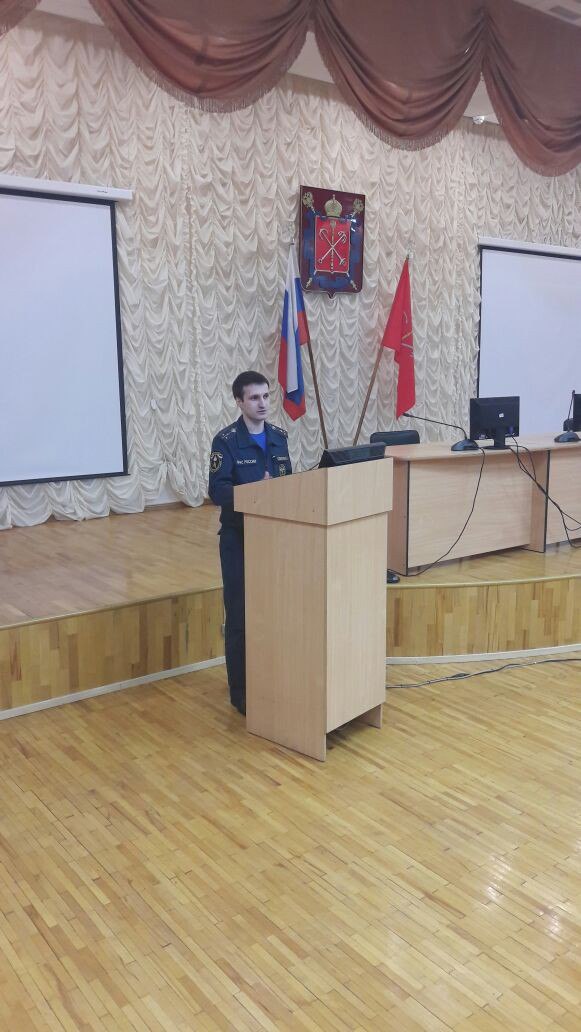 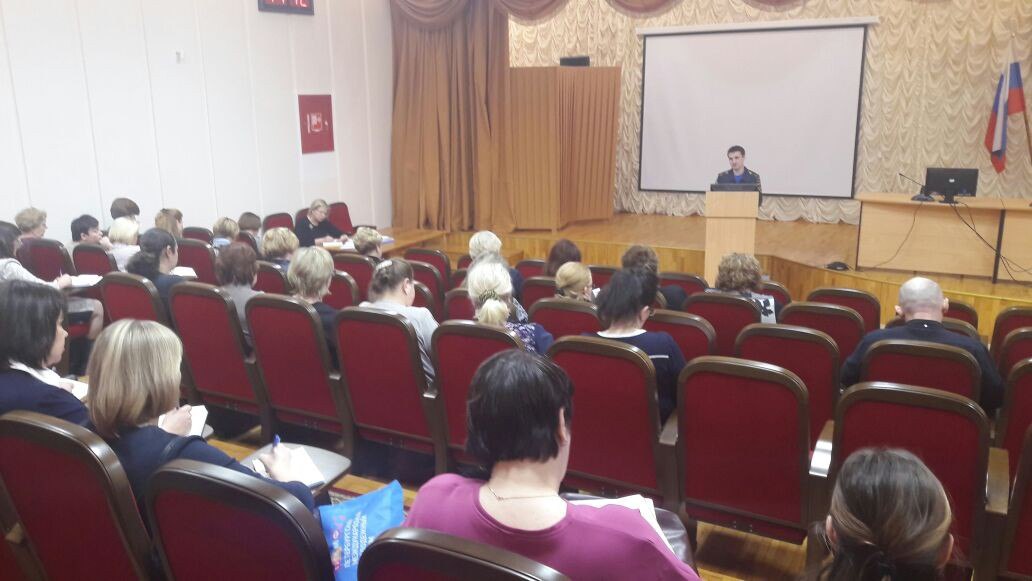 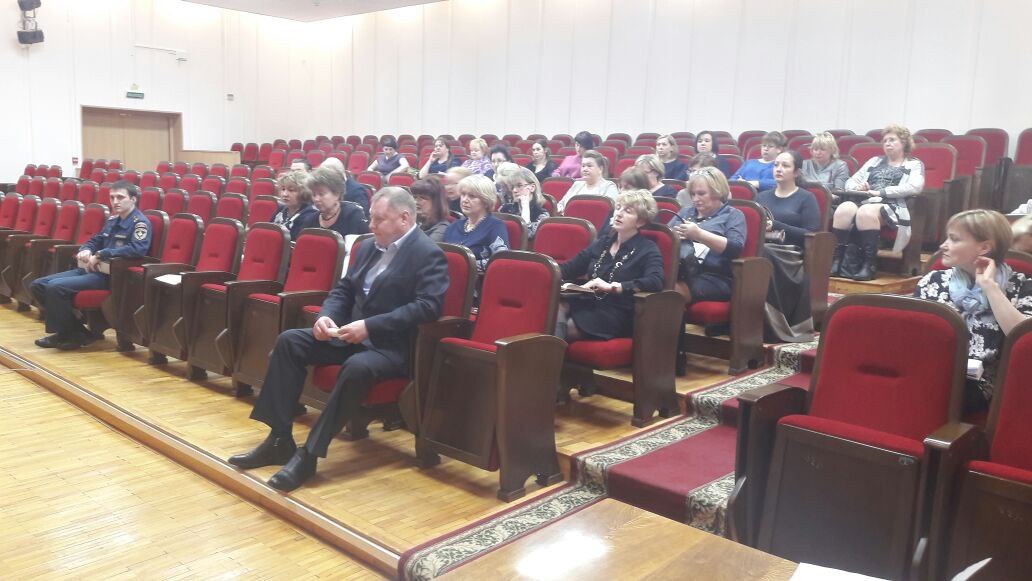 